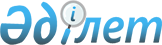 Об организации и финансировании общественных работ в 2016 году
					
			Утративший силу
			
			
		
					Постановление акимата Курчумского района Восточно-Казахстанской области от 23 ноября 2015 года № 355. Зарегистрировано Департаментом юстиции Восточно-Казахстанской области 21 декабря 2015 года № 4277. Утратило силу - постановлением акимата Курчумского района Восточно-Казахстанской области от 08 июня 2016 года № 204      Сноска. Утратило силу - постановлением акимата Курчумского района Восточно-Казахстанской области от 08.06.2016 № 204.

      Примечание РЦПИ.

      В тексте документа сохранена пунктуация и орфография оригинала.

      В соответствии с пунктом 2 статьи 31 Закона Республики Казахстан от 23 января 2001 года "О местном государственном управлении и самоуправлении в Республике Казахстан", подпунктом 5) статьи 7, статьей 20 Закона Республики Казахстан от 23 января 2001 года "О занятости населения", пунктами 6, 7, 8, 18 Правил организации и финансирования общественных работ, утвержденных постановлением Правительства Республики Казахстан от 19 июня 2001 года № 836 "О мерах по реализации Закона Республики Казахстан от 23 января 2001 года "О занятости населения", для поддержки различных групп населения, испытывающих затруднение в трудоустройстве, акимат Курчумского района ПОСТАНОВЛЯЕТ:

      1. Организовать общественные работы в 2016 году по Курчумскому району.

      2. Утвердить перечень организаций, в которых будут проводиться общественные работы в 2016 году, виды, объемы, источники финансирования и конкретные условия общественных работ согласно приложению.

      3. Размер оплаты труда участников общественных работ утвердить в размере минимальной заработной платы, установленной на 2016 год.

      4. Контроль за исполнением настоящего постановления возложить на заместителя акима Курчумского района Умутбаевой Р.Д.

      5. Настоящее постановление вводится в действие по истечении десяти календарных дней после дня его первого официального опубликования.

 Перечень организаций, в которых будут проводиться общественные работы в 2016 году, виды, объемы, источники финансирования и конкретные условия общественных работ      Конкретные условия общественных работ:

      Продолжительность рабочей недели составляет 5 дней с двумя выходными, восьми часовой рабочий день, обеденный перерыв 1 час; оплата труда, пенсионные и социальные отчисления, компенсация за неиспользованный трудовой отпуск регулируются в соответствии с законодательством Республики Казахстан на основании трудового договора, осуществляется за фактически отработанное время, отраженное в табеле учета рабочего времени в зависимости от количества, качества, сложности выполняемой работы путем перечисления на лицевые счета безработных; инструктаж по охране труда и технике безопасности, обеспечение специальной одеждой, инструментом и оборудованием, выплата социального пособия по временной нетрудоспособности, возмещение вреда, причиненного увечьем или иным повреждением здоровья, производятся в соответствии с законодательством Республики Казахстан. Условия общественных работ для отдельных категорий работников (женщины и другие лица с семейными обязанностями, инвалиды, лица, не достигшие восемнадцатилетнего возраста) определяются с учетом особенностей условий труда соответствующей категории и предусматриваются трудовыми договорами, заключаемыми между работниками и работодателями в соответствии с трудовым законодательством Республики Казахстан.


					© 2012. РГП на ПХВ «Институт законодательства и правовой информации Республики Казахстан» Министерства юстиции Республики Казахстан
				
      Аким

      Курчумского района

С. Чукаев
Приложение 
к постановлению акимата 
Курчумского района № 355 
от " 23 " ноября 2015 г№ п/п

Наименование предприятия, организации

Виды общественных работ

Объем выполняемых работ

Спрос

(коли-чество чело-век)

Предло-жение

(выделенное количество работ-ников)

Источник финансирова-ния

1

2

3

4

5

6

7

1

Государственное учреждение

"Аппарат акима Курчумского сельского округа Курчумского района Восточно-Казахстанской области" 

Благоустройство и уборка территории,

помощь в проведении ремонтных работ, помощь в работе с архивными и текущими документами

1500-20000 квадратных метров ежемесячно;

500 квадратных метров ежемесячно;

600-800 документов ежемесячно

115

115

Бюджет Курчумского района

2

Государственное учреждение

"Аппарат акима Сарыоленского сельского округа Курчумского района Восточно-Казахстанской области" 

Благоустройство и уборка территории,

помощь в проведении ремонтных работ, помощь в работе с архивными и текущими документами

1000-7000 квадратных метров ежемесячно;

300 квадратных метров ежемесячно;

300-500 документов ежемесячно

30

30

Бюджет Курчумского района

3

Государственное учреждение

"Аппарат акима Калгутинского сельского округа Курчумского района Восточно-Казахстанской области" 

Благоустройство и уборка территории,

помощь в проведении ремонтных работ, помощь в работе с архивными и текущими документами

1000-7000 квадратных метров ежемесячно;

300 квадратных метров ежемесячно;

300-500 документов ежемесячно

21

21

Бюджет Курчумского района

4

Государственное учреждение

"Аппарат акима Маралдинского сельского округа Курчумского района Восточно-Казахстанской области" 

Благоустройство и уборка территории,

помощь в проведении ремонтных работ, помощь в работе с архивными и текущими документами

1000-7000 квадратных метров ежемесячно;

300 квадратных метров ежемесячно;

300-500 документов ежемесячно

39

39

Бюджет Курчумского района

5

Государственное учреждение

"Аппарат акима Абайского

сельского округа

Курчумского района

Восточно-Казахстанской области"

Благоустройство и уборка территории,

помощь в проведении ремонтных работ, помощь в работе с архивными и текущими документами

1000-7000 квадратных метров ежемесячно;

300 квадратных метров ежемесячно;

300-500 документов ежемесячно

25

25

Бюджет Курчумского района

6

Государственное учреждение

"Аппарат акима Куйганского сельского округа Курчумского района Восточно-Казахстанской области" 

Благоустройство и уборка территории,

помощь в проведении ремонтных работ, помощь в работе с архивными и текущими документами

1000-7000 квадратных метров ежемесячно;

300 квадратных метров ежемесячно;

300-500 документов ежемесячно

21

21

Бюджет Курчумского района

7

Государственное учреждение

"Аппарат акима Балыкшинского сельского округа Курчумского района Восточно-Казахстанской области" 

Благоустройство и уборка территории,

помощь в проведении ремонтных работ, помощь в работе с архивными и текущими документами

1000-7000 квадратных метров ежемесячно;

300 квадратных метров ежемесячно;

300-500 документов ежемесячно

22

22

Бюджет Курчумского района

8

Государственное учреждение

"Аппарат акима Теректинского сельского округа Курчумского района Восточно-Казахстанской области" 

Благоустройство и уборка территории,

помощь в проведении ремонтных работ, помощь в работе с архивными и текущими документами

1500-10000 квадратных метров ежемесячно;

500 квадратных метров ежемесячно;

400-600 документов ежемесячно

90

90

Бюджет Курчумского района

9

Государственное учреждение

"Аппарат акима Бурановского сельского округа Курчумского района Восточно-Казахстанской области" 

Благоустройство и уборка территории,

помощь в проведении ремонтных работ, помощь в работе с архивными и текущими документами

1000-7000 квадратных метров ежемесячно;

300 квадратных метров ежемесячно;

300-500 документов ежемесячно

32

32

Бюджет Курчумского района

10

Государственное учреждение

"Аппарат акима Калжырского сельского округа Курчумского района Восточно-Казахстанской области" 

Благоустройство и уборка территории,

помощь в проведении ремонтных работ, помощь в работе с архивными и текущими документами

1000-7000 квадратных метров ежемесячно;

300 квадратных метров ежемесячно;

300-500 документов ежемесячно

25

25

Бюджет Курчумского района

11

Государственное учреждение

"Аппарат акима Акбулакского сельского округа Курчумского района Восточно-Казахстанской области" 

Благоустройство и уборка территории,

помощь в проведении ремонтных работ, помощь в работе с архивными и текущими документами

1000-7000 квадратных метров ежемесячно;

300 квадратных метров ежемесячно;

300-500 документов ежемесячно

12

12

Бюджет Курчумского района

12

Государственное учреждение

"Аппарат акима Тоскаинского сельского округа Курчумского района Восточно-Казахстанской области" 

Благоустройство и уборка территории,

помощь в проведении ремонтных работ, помощь в работе с архивными и текущими документами

1000-7000 квадратных метров ежемесячно;

300 квадратных метров ежемесячно;

300-500 документов ежемесячно

12

12

Бюджет Курчумского района

13

Коммунальное государственное учреждение "Кистау-Курчумская основная средняя школа" 

Оказание помощи по проведению текущего ремонта школ, по уходу за пришкольным участком

100 квадратных метров ежемесячно;

300 квадратных метров ежемесячно;

1

1

Бюджет Курчумского района

14

Филиал "Теректинский территориальный отдел Департамента по исполнению судебных актов Восточно-Казахстанской области Комитета по исполнению судебных актов Министерства юстиции Республики Казахстан" (по согласованию)

Оказание помощи в работе с архивными документами,

доставка корреспонденции

10-20 документов в день

5-10 документов в день 

1

1

Бюджет Курчумского

 района

15

Комитет по контролю и социальной защите Министерства труда и социальной защиты населения Республики Казахстан государственный инспектор труда по ВКО (по согласованию)

Оказание помощи в работе с архивными документами,

доставка корреспонденции

10-20 документов в день

5-10 документов в день

1

1

Бюджет Курчумского района

16

Филиал "Курчумский территориальный отдел Департамента по исполнению судебных актов Восточно-Казахстанской области Комитета по исполнению судебных актов Министерства юстиции Республики Казахстан" (по согласованию)

Оказание помощи в работе с архивными документами,

доставка корреспонденции

10-20 документов в день

5-10 документов в день 

2

2

Бюджет Курчумского района

17

№ 1 Служба Пробации Курчумского района Департамента уголовно-исполнительной системы по Восточно-Казахстанской области (по согласованию)

Оказание помощи в работе с архивными документами,

доставка корреспонденции

10-20 документов в день

5-10 документов в день

2

2

Бюджет Курчумского района

18

№ 2 Служба Пробации Курчумского района Департамента уголовно-исполнительной системы по Восточно-Казахстанской области (по согласованию)

Оказание помощи в работе с архивными документами,

доставка корреспонденции

10-20 документов в день

5-10 документов в день

2

2

Бюджет Курчумского района

19

Государственное учреждение

"Управление государственных доходов по Курчумскому району Налогового департамента по Восточно-Казахстанской области Налогового комитета Министерства финансов Республики Казахстан" (по согласованию)

Оказание помощи в работе с архивными документами,

доставка корреспонденции

10-20 документов в день

5-10 документов в день

2

2

Бюджет Курчумского района

20

Государственное учреждение

"Управление юстиции Курчумского района Департамента юстиции Восточно-Казахстанской области Министерство юстиции Республики Казахстан" (по согласованию)

Оказание помощи в работе с архивными документами,

доставка корреспонденции

10-20 документов в день

5-10 документов в день

2

2

Бюджет Курчумского района

21

Республиканское государственное учреждение

"Отдел по делам обороны Курчумского района Восточно-Казахстанской области" Министерства обороны Республики Казахстан (по согласованию)

Оказание помощи в работе с архивными документами,

доставка корреспонденции

10-20 документов в день

5-10 документов в день

4

4

Бюджет Курчумского района

22

Курчумский районный суд Восточно-Казахстанской области (по согласованию)

Оказание помощи в работе с архивными документами,

доставка корреспонденции

10-20 документов в день

5-10 документов в день

2

2

Бюджет Курчумского района

23

Республиканское государственное казенное предприятие "Государственный центр по выплате пенсии" Министерства труда и социальной защиты населения Республики Казахстан Восточно-Казахстанского областного филиала "ГЦВП" Курчумское районное отделение (по согласованию)

Оказание помощи в работе с архивными документами,

доставка корреспонденции

10-20 документов в день

5-10 документов в день

2

2

Бюджет Курчумского района

24

Государственное учреждение

"Департамент статистики Восточно-Казахстанской области" Управление статистики Курчумского района (по согласованию)

Оказание помощи в работе с архивными документами,

доставка корреспонденции

10-20 документов в день

5-10 документов в день

2

2

Бюджет Курчумского района

25

Государственное учреждение "Государственный архив Курчумского района Восточно-Казахстанской области" (по согласованию)

Оказание помощи в работе с архивными документами,

доставка корреспонденции

10-20 документов в день

5-10 документов в день

2

2

Бюджет Курчумского района

26

Курчумский районный филиал Восточно-Казахстанской области общественного объединения "Партия "Нұр-Отан" (по согласованию)

Оказание помощи в работе с архивными документами,

доставка корреспонденции

10-20 документов в день

5-10 документов в день

2

2

Бюджет Курчумского района и работодатель

27

Государственное учреждение "Курчумская районная территориальная инспекция" комитета государственной инспекции в Агропромышленном комплексе Министерства сельского хозяйства Республики Казахстан (по согласованию)

Оказание помощи в работе с архивными документами,

доставка корреспонденции

10-20 документов в день

5-10 документов в день

2

2

Бюджет Курчумского района

28

Государственное учреждение

"Отдел земельных отношений Курчумского района Восточно-Казахстанской области" 

Оказание помощи в работе с архивными документами,

доставка корреспонденции

10-20 документов в день

5-10 документов в день

2

2

Бюджет Курчумского района

29

Государственное учреждение "Отдел внутренних дел Курчумского района" департамента внутренних дел Восточно-Казахстанской области Министерства внутренних дел Республики Казахстан (по согласованию)

Оказание помощи в работе с архивными документами,

доставка корреспонденции

10-20 документов в день

5-10 документов в день

2

2

Бюджет Курчумского района

30

Курчумский филиал республиканского государственного казенного предприятия "Центр по недвижимости по Восточно-Казахстанской области" Комитета регистрационной службы и оказания правовой помощи Министерства юстиции Республики Казахстан (по согласованию)

Оказание помощи в работе с архивными документами,

доставка корреспонденции

10-20 документов в день

5-10 документов в день

4

4

Бюджет Курчумского района

31

Районная прокуратура Курчумского района Восточно-Казахстанской области (по согласованию)

Оказание помощи в работе с архивными документами,

доставка корреспонденции, помощь в проведении работ по санитарной очистке

10-20 документов в день

5-10 документов в день

проведение санитарной очистки

1

1

Бюджет Курчумского района

32

Государственное учреждение "Отдел занятости и социальных программ Курчумского района Восточно-Казахстанской области" 

Оказание помощи в работе с архивными документами,

доставка корреспонденции

10-20 документов в день

5-10 документов в день 

4

4

Бюджет Курчумского района

33

Филиал Восточно- Казахстанской областной инспектуры по сортоиспытанию сельскохозяйственных культур Министерства сельского хозяйства Республики Казахстан Курчумская государственная сортоиспытательная станция (по согласованию)

Сортировка зерновых семян, оказание помощи в проведений работ по текущему ремонту 

Сортировка зерновых семян, оказание помощи в проведений работ по текущему ремонту 

4

4

Бюджет Курчумского района

34

Пожарная часть № 40 ГУ "Служба пожаротушения и аварийно-спасательных работ" Департамента чрезвычайных ситуаций Восточно-Казахстанской области (по согласованию)

Оказание помощи в работе с архивными документами,

доставка корреспонденции

10-20 документов в день

5-10 документов в день

2

2

Бюджет Курчумского района

35

Государственное учреждение "Отдел по чрезвычайным ситуациям Курчумского района" Департамента по чрезвычайным ситуациям Восточно-Казахстанской области

Оказание помощи в работе с архивными документами,

доставка корреспонденции

10-20 документов в день

5-10 документов в день

2

2

Бюджет Курчумского района

36

Государственное коммунальное предприятие акимата Курчумского района "Курчум"

Благоустройство и уборка территории населенных пунктов.

Оказание помощи в проведений работ по текущему и капитальному ремонту.

2000-20000 квадратных метров ежемесячно;

700 квадратных метров ежемесячно

30

30

Бюджет Курчумского района

37

Государственное коммунальное предприятие акимата Курчумского района "Теректы"

Благоустройство и уборка территории населенных пунктов.

Оказание помощи в проведений работ по текущему и капитальному ремонту.

1500-20000 квадратных метров ежемесячно;

500 квадратных метров ежемесячно

15

15

Бюджет Курчумского района

38

Коммунальное государственное предприятие на праве хозяйственного ведения "Центральная районная больница Курчумского района"

Оказание помощи в работе с архивными документами,

доставка корреспонденции

10-20 документов в день

5-10 документов в день

1

1

Бюджет Курчумского района

ИТОГО

540

540

